1st Six Weeks	2023-2024MONDAYTUESDAYWEDNESDAYTHURSDAYFRIDAY8/148/158/16 8/178/18Teacher WorkdayStudent HolidayTeacher WorkdayStudent HolidayFirst Day of SchoolSyllabus, Expectations and ProceduresOffice Skills 1 Review1A-F,7A-BExcel Skills 1 Review1A-F,3A-G,7A-B8/218/228/238/248/25Smart and Dumb Goals Lesson1A-F,3A-G,5A-GSmart and Dumb Goals Lesson1A-F,3A-G,5A-GEmail Etiquette Lesson1A-F,3A-G,5A-GEmail Etiquette Lesson1A-F,3A-G,5A-GEmail Etiquette Lesson1A-F,3A-G,5A-G8/298/298/308/319/1 Progress ReportsSoft Skills Lesson:Communication1A-F,3A-G,5A-GOffice Skills 2 Review1A-F,7A-BOffice Skills 2 Review1A-F,7A-BEmail and Excel Review Test1A-F,3A-G,5A-G,7A-BCareer ResearchPaper1A-F,3A-G9/49/59/69/79/8Holiday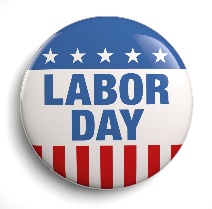 Gmetrix Excel Lessons1A-F,7A-BRoles in a Business:Departments1A-F,3A-GGmetrix Excel Lessons1A-F,7A-BCareer ResearchPaper1A-F,3A-G9/119/129/139/149/15Soft Skills Lesson:Listening1A-F,3A-G,5A-GGmetrix Excel Lessons1A-F,7A-BRoles in a Business:Payroll1A-F,3A-G,7A-BRoles in a Business:Payroll1A-F,7A-BGmetrix Excel Lessons1A-F,7A-B9/189/199/209/219/22Soft Skills Lesson:Teamwork1A-F,3A-G,5A-GGmetrix Excel Lessons1A-F,7A-BRoles in a Business Test1A-F,3A-G,7A-BGmetrix Excel Lessons1A-F,7A-BCareer ResearchPaper1A-F,3A-G